РАЙОННА ИЗБИРАТЕЛНА КОМИСИЯ в 18-ти район – РАЗГРАДСКИПРОТОКОЛ№ 25-ПВР гр. Разград, 21.11.2021 г.	Днес, 21.11.2021г., от 07:00 часа, в стая №102, в административната сграда на Община Разград с адрес: гр. Разград, бул. „Бели Лом“ № 37А, на основание Решение № 611-ПВР/НС от 24 септември 2021 г. на Централната избирателна комисия (ЦИК) и чл.70, ал.1 от Изборния кодекс (ИК), в изпълнение на своите задължения, Районна избирателна комисия в осемнадесети район – Разградски (РИК - Разград) за произвеждане на избори за президент и вицепрезидент на републиката на 21 ноември 2021 г., се събра на свое двадесет и пето заседание, свикано от Председателя на РИК-Разград, в следния състав:ПРЕДСЕДАТЕЛ: Хубан Евгениев СоколовЗАМ.-ПРЕДСЕДАТЕЛ: Жоро Михайлов ЧобановЗАМ. ПРЕДСЕДАТЕЛ: Светлана Недялкова НеделчеваСЕКРЕТАР: Нергин Хюсеинов ХамдиевЧЛЕНОВЕ:Драгомир Русев Павлов;Цветелина Ботева Ботева;Ралица Стефанова Костова-Цветанова;Айсел Мехмедова Хасанова;Силвия Наскова Великова;Ивелина Георгиева Игнатова;Юмгюл Мухарем Ахмедова;Любица Иванова Бочева;Маргарита Тинчева Иванова.	От 13 члена на РИК-Разград на заседанието присъстваха 13 члена на комисията.	С оглед броя на присъстващите, на основание чл.70, ал.3 от ИК, е налице необходимият кворум за провеждане на заседание на РИК-Разград.Председателят предложи заседанието да протече при следния дневен ред:	1. Разглеждане на постъпило Заявление с вх.№543/21.11.2021 г. от коалиция „ИЗПРАВИ СЕ БГ! НИЕ ИДВАМЕ!“, подадено чрез упълномощен представител, с което е предложена промяна в състава на СИК № 181600015, гр. Кубрат, община Кубрат, както и допълване списъка с резервните членове, в изборите за президент и вицепрезидент на републиката на 21 ноември 2021 г.;2. Разглеждане на постъпило Заявление с вх.№544/21.11.2021 г. от коалиция „ГЕРБ-СДС“, подадено чрез упълномощен представител, с което е предложена промяна в състава на СИК № 182600055, гр. Разград, община Разград, в изборите за президент и вицепрезидент на републиката на 21 ноември 2021 г.;3. Разглеждане на постъпило Заявление с вх.№545/21.11.2021 г. от ПП „ИМА ТАКЪВ НАРОД“, подадено чрез упълномощен представител, с което са предложени промени в съставите на СИК № 182600006, с. Дянково, община Разград, СИК № 182600007, с. Дянково, община Разград СИК № 182600059 гр. Разград, община Разград както и допълване списъка с резервните членове, в изборите за президент и вицепрезидент на републиката на 21 ноември 2021 г.;4. Разглеждане на постъпило Заявление с вх.№546/21.11.2021 г. от ПП „ДВИЖЕНИЕ ЗА ПРАВА И СВОБОДИ“, подадено чрез упълномощен представител, с което е предложена промяна в състава на СИК № 181400033, с. Старо Селище , община Исперих, както и допълване списъка с резервните членове, в изборите за президент и вицепрезидент на републиката на 21 ноември 2021 г.;5. Разглеждане на постъпило Заявление с вх.№547/21.11.2021 г. от коалиция „ГЕРБ-СДС“, подадено чрез упълномощен представител, с което е предложена промяна в състава на СИК № 181700008, гр. Лозница, община Лозница,  СИК№ 181700010, с. Ловско, община Лозница, както и допълване списъка с резервните членове, в изборите за президент и вицепрезидент на републиката на 21 ноември 2021 г.;6. Разглеждане на постъпило Заявление с вх.№549/21.11.2021 г. от коалиция „ГЕРБ-СДС“, подадено чрез упълномощен представител, с което е предложена промяна в състава на СИК № 181400016, гр. Исперих, община Исперих, както и допълване списъка с резервните членове, в изборите за президент и вицепрезидент на републиката на 21 ноември 2021 г.;7. Разглеждане на постъпило Заявление с вх.№550/21.11.2021 г. от коалиция „ГЕРБ-СДС“, подадено чрез упълномощен представител, с което е предложена промяна в състава на ПСИК № 182900022, с. Пчелина, община Самуил, както и допълване списъка с резервните членове, в изборите за президент и вицепрезидент на републиката на 21 ноември 2021 г.;8. Разглеждане на постъпило Заявление с вх. № 553/21.11.2021 г. от Инициативен комитет за издигане на Румен Георгиев Радев за независим кандидат за президент и Илияна Малинова Йотова за независим кандидат за вицепрезидент в изборите на 14 ноември 2021 г., за заличаване на упълномощен представител, чиито пълномощия са оттеглени;9. Разглеждане на постъпило Заявление с вх.№549/21.11.2021 г. от коалиция „ИЗПРАВИ СЕ БГ! НИЕ ИДВАМЕ!“, подадено чрез упълномощен представител, с което е предложена промяна в състава на СИК № 181400011, гр. Исперих, община Исперих, в изборите за президент и вицепрезидент на републиката на 21 ноември 2021 г.;10.Обявяване на резултатите от гласуването в 18-ти МИР Разградски;11. ДругиНе постъпиха предложения за изменение и допълнение на предложения дневен ред, предвид на което председателят го подложи на гласуване:С оглед проведеното гласуване: с 13 (тринадесет) гласа – „ЗА“; без „ПРОТИВ“ и без гласове с „ОСОБЕНО МНЕНИЕ“, дневният ред бе приет.По т.1 от дневния ред:Председателят докладва Разглеждане на постъпило Заявление с вх.№543/21.11.2021 г. от коалиция „ИЗПРАВИ СЕ БГ! НИЕ ИДВАМЕ!“, подадено чрез упълномощен представител, с което е предложена промяна в състава на СИК № 181600015, гр. Кубрат, община Кубрат, както и допълване списъка с резервните членове, в изборите за президент и вицепрезидент на републиката на 21 ноември 2021 г.РИК – Разград със свое Решение №70-ПВР/НС от 19.10.2021 г. е назначила съставите на СИК в община Кубрат в изборите за президент и вицепрезидент на републиката и за народни представители на 14 ноември 2021г.В случая РИК – Разград не разполага с оперативна самостоятелност по преценка на така отправените предложения, поради което същите следва да бъдат приети.Въз основа на гореизложеното председателят предложи, комисията да вземе решение, с което да измени и допълни свое Решение №70-ПВР/НС от 19.10.2021 г.,  съгласно постъпилите предложения от коалиция „ИЗПРАВИ СЕ БГ! НИЕ ИДВАМЕ!“.Други предложения не постъпиха, вследствие на което членовете на РИК-Разград гласуваха, както следва:	С оглед проведеното гласуване: с 13 (тринадесет) гласа – „ЗА“; без „ПРОТИВ“ и без гласове с „ОСОБЕНО МНЕНИЕ“, РИК-Разград взе следното: РЕШЕНИЕ № 291-ПВРРазград, 21 ноември 2021 г.ОТНОСНО: Разглеждане на постъпило Заявление с вх.№543/21.11.2021 г. от коалиция „ИЗПРАВИ СЕ БГ! НИЕ ИДВАМЕ!“, подадено чрез упълномощен представител, с което е предложена промяна в състава на СИК № 181600015, гр. Кубрат, община Кубрат, както и допълване списъка с резервните членове, в изборите за президент и вицепрезидент на републиката на 21 ноември 2021 г.Постъпило е Заявление с вх.№543/21.11.2021 г. от коалиция „ИЗПРАВИ СЕ БГ! НИЕ ИДВАМЕ!“, подадено чрез упълномощен представител, с което е предложена промяна в състава на СИК № 181600015, гр. Кубрат, община Кубрат, в изборите за президент и вицепрезидент на републиката на 21 ноември 2021 г.РИК – Разград със свое Решение №70-ПВР/НС от 19.10.2021 г. е назначила съставите на СИК в община Кубрат в изборите за президент и вицепрезидент на републиката и за народни представители на 14 ноември 2021г.В случая РИК – Разград не разполага с оперативна самостоятелност по преценка на така отправените предложения, поради което същите следва да бъдат приети.На основание чл.72, ал.1, т.1 и т.4 от ИК и писмено Заявление с вх.№ 543/21.11.2021 г., от коалиция „ИЗПРАВИ СЕ БГ! НИЕ ИДВАМЕ!“, РИК-РазградРЕШИ:ИЗМЕНЯ и ДОПЪЛВА свое Решение №70-ПВР/НС от 19.10.2021 г., относно назначаване на съставите на СИК в община Кубрат в изборите за президент и вицепрезидент на републиката и за народни представители на 14 ноември 2021г., както следва:1. ДОПЪЛВА списъка с резервни членове предложени коалиция от „ИЗПРАВИ СЕ БГ! НИЕ ИДВАМЕ!“:Пенка Донева Николова, ЕГН ……………, образование ……………, телефон ……………;2. ОСВОБОЖДАВА следното лице предложено от коалиция „ИЗПРАВИ СЕ БГ! НИЕ ИДВАМЕ!“:от СИК № 181600015, гр. Кубрат, община Кубрат – Росица Цочева Дечева от длъжността „член“;3. НАЗНАЧАВА следното лице предложено от коалиция „ИЗПРАВИ СЕ БГ! НИЕ ИДВАМЕ!“:в СИК № 181600015, гр. Кубрат, община Кубрат – Пенка Донева Николова на длъжността „член“;4. ИЗДАВА удостоверение на новоназначеното лице, анулира издаденото удостоверение на освободеното.Решението може да се оспори в тридневен срок от обявяването му пред ЦИК.По т.2 от дневния ред:Председателят докладва постъпило Заявление с вх.№544/21.11.2021 г. от коалиция „ГЕРБ-СДС“, подадено чрез упълномощен представител, с което е предложена промяна в състава на СИК № 182600055, гр. Разград, община Разград, в изборите за президент и вицепрезидент на републиката на 21 ноември 2021 г.РИК – Разград със свое Решение № 68-ПВР/НС от 19.10.2021 г. е назначила съставите на СИК в община Разград.В случая РИК – Разград не разполага с оперативна самостоятелност по преценка на така отправените предложения, поради което същите следва да бъдат приети.Въз основа на гореизложеното председателят предложи, комисията да вземе решение, с което да измени свое Решение № 68-ПВР/НС от 19.10.2021 г., съгласно постъпилите предложения на коалиция „ГЕРБ-СДС“. Други предложения не постъпиха, вследствие на което членовете на РИК-Разград гласуваха, както следва:	С оглед проведеното гласуване: с 13 (тринадесет) гласа – „ЗА“; без „ПРОТИВ“ и без гласове с „ОСОБЕНО МНЕНИЕ“, РИК-Разград взе следното: РЕШЕНИЕ № 292-ПВРРазград, 21 ноември 2021 г.ОТНОСНО: Разглеждане на постъпило Заявление с вх.№544/21.11.2021 г. от коалиция „ГЕРБ-СДС“, подадено чрез упълномощен представител, с което е предложена промяна в състава на СИК № 182600055, гр. Разград, община Разград, в изборите за президент и вицепрезидент на републиката на 21 ноември 2021 г.Постъпило е Заявление с вх.№544/21.11.2021 г. от коалиция „ГЕРБ-СДС“, подадено чрез упълномощен представител, с което е предложена промяна в състава на СИК № 182600055, гр. Разград, община Разград, в изборите за президент и вицепрезидент на републиката на 21 ноември 2021 г.РИК – Разград със свое Решение № 68-ПВР/НС от 19.10.2021 г. е назначила съставите на СИК в община Разград.В случая РИК – Разград не разполага с оперативна самостоятелност по преценка на така отправените предложения, поради което същите следва да бъдат приети.На основание чл.72, ал.1, т.1 и т.4 от ИК и писменo Заявление с вх.№544/21.11.2021 г., от коалиция „ГЕРБ-СДС“, РИК-РазградРЕШИ:ИЗМЕНЯ свое Решение № 68-ПВР/НС от 19.10.2021 г., относно назначаване на съставите на СИК в община Разград в изборите за президент и вицепрезидент на републиката и за народни представители на 14 ноември 2021г., както следва:1. ОСВОБОЖДАВА следното лице предложено от коалиция „ГЕРБ-СДС“:от СИК № 182600055, гр. Разград, община Разград – Марина Цветанова Николова от длъжността „член“;2. НАЗНАЧАВА следното лице предложено от коалиция „ГЕРБ-СДС“:в  СИК № 182600055, гр. Разград, община Разград – Кичка Димитрова Ангелова, ЕГН ……………, тел: …………… на длъжността „член“;3. ИЗДАВА удостоверение на новоназначеното лице, анулира издаденото удостоверение на освободеното.Решението може да се оспори в тридневен срок от обявяването му пред ЦИК.По т.3 от дневния ред:Председателят докладва постъпило Заявление с вх.№545/21.11.2021 г. от ПП „ИМА ТАКЪВ НАРОД“, подадено чрез упълномощен представител, с което са предложени промени в съставите на СИК № 182600006, с. Дянково, община Разград, СИК № 182600007, с. Дянково, община Разград СИК № 182600059 гр. Разград, община Разград както и допълване списъка с резервните членове, в изборите за президент и вицепрезидент на републиката на 21 ноември 2021 г.РИК – Разград със свое Решение № 68- ПВР/НС от 19.10.2021 г. е назначила състава на СИК в община Разград.В случая РИК – Разград не разполага с оперативна самостоятелност по преценка на така отправените предложения, поради което същите следва да бъдат приети.Въз основа на гореизложеното председателят предложи, комисията да вземе решение, с което да измени и допълни свое Решение № 68-ПВР/НС от 19.10.2021 г., съгласно постъпилите предложения на ПП „ИМА ТАКЪВ НАРОД“. Други предложения не постъпиха, вследствие на което членовете на РИК-Разград гласуваха, както следва:	С оглед проведеното гласуване: с 13 (тринадесет) гласа – „ЗА“; без „ПРОТИВ“ и без гласове с „ОСОБЕНО МНЕНИЕ“, РИК-Разград взе следното: РЕШЕНИЕ № 293-ПВРРазград, 21 ноември 2021 г.ОТНОСНО: Разглеждане на постъпило Заявление с вх.№545/21.11.2021 г. от ПП „ИМА ТАКЪВ НАРОД“, подадено чрез упълномощен представител, с което са предложени промени в съставите на СИК № 182600006, с. Дянково, община Разград, СИК № 182600007, с. Дянково, община Разград СИК № 182600059 гр. Разград, община Разград както и допълване списъка с резервните членове, в изборите за президент и вицепрезидент на републиката на 21 ноември 2021 г.Постъпило е Заявление с вх.№545/21.11.2021 г. от ПП „ИМА ТАКЪВ НАРОД“, подадено чрез упълномощен представител, с което са предложени промени в съставите на СИК № 182600006, с. Дянково, община Разград, СИК № 182600007, с. Дянково, община Разград СИК № 182600059 гр. Разград, община Разград както и допълване списъка с резервните членове, в изборите за президент и вицепрезидент на републиката на 21 ноември 2021 г.РИК – Разград със свое Решение № 68-ПВР/НС от 19.10.2021 г. е назначила съставите на СИК в община Разград.В случая РИК – Разград не разполага с оперативна самостоятелност по преценка на така отправените предложения, поради което същите следва да бъдат приети.На основание чл.72, ал.1, т.1 и т.4 от ИК и писмени Заявления с вх.№545/21.11.2021 г., от ПП „ИМА ТАКЪВ НАРОД“, РИК-РазградРЕШИ:ИЗМЕНЯ и ДОПЪЛВА свое Решение № 68-ПВР/НС от 19.10.2021 г., относно назначаване на съставите на СИК в община Разград  в изборите за президент и вицепрезидент на републиката и за народни представители на 14 ноември 2021г., както следва:1. ДОПЪЛВА списъка с резервни членове предложени ПП „ИМА ТАКЪВ НАРОД“:Галентин Ростиславов Христов, ЕГН …………., образование ………….;Даца Славова Райчева, ЕГН …………., тел: ………….;Русанка Накова Голешевска, ЕГН …………., тел: ………….;2. ОСВОБОЖДАВА следните лица предложени от ПП „ИМА ТАКЪВ НАРОД“:от СИК № 182600059, гр. Разград, община Разград – Ремзи Шенол Бейджет от длъжността „член“;от СИК № 182600007, с. Дянково, община Разград – Айхан Зихни Хасан от длъжността „член“;от СИК № 182600006, с. Дянково, община Разград – Емине Алкин Хюсеинова от длъжността „член“;3. НАЗНАЧАВА следните лица предложени от ПП „ИМА ТАКЪВ НАРОД“:в СИК № 182600059, гр. Разград, община Разград – Галентин Ростиславов Христов на длъжността „член“;в СИК № 182600007, с. Дянково, община Разград – Даца Славова Райчева на длъжността „член“;в СИК № 182600006, с. Дянково, община Разград – Русанка Накова Голешевска на длъжността „член“;4. ИЗДАВА удостоверения на новоназначените лица, анулира издадените удостоверения на освободените.Решението може да се оспори в тридневен срок от обявяването му пред ЦИК.По т.4 от дневния ред:Председателят докладва постъпило Заявление с вх.№546/21.11.2021 г. от ПП „ДВИЖЕНИЕ ЗА ПРАВА И СВОБОДИ“, подадено чрез упълномощен представител, с което е предложена промяна в състава на СИК № 181400033, с. Старо Селище , община Исперих, както и допълване списъка с резервните членове, в изборите за президент и вицепрезидент на републиката на 21 ноември 2021 г.РИК – Разград със свои Решение №69-ПВР/НС от 19.10.2021 г. е назначила съставите на СИК в община Исперих в изборите за президент и вицепрезидент на републиката и за народни представители на 14 ноември 2021г.В случая РИК – Разград не разполага с оперативна самостоятелност по преценка на така отправените предложения, поради което същите следва да бъдат приети.Въз основа на гореизложеното председателят предложи, комисията да вземе решение, с което да измени и допълни свое Решение №69-ПВР/НС от 19.10.2021 г. от ПП „ДВИЖЕНИЕ ЗА ПРАВА И СВОБОДИ“.Други предложения не постъпиха, вследствие на което членовете на РИК-Разград гласуваха, както следва:	С оглед проведеното гласуване: с 13 (тринадесет) гласа – „ЗА“; без „ПРОТИВ“ и без гласове с „ОСОБЕНО МНЕНИЕ“, РИК-Разград взе следното: РЕШЕНИЕ № 294-ПВРРазград, 21 ноември 2021 г.ОТНОСНО: Разглеждане на постъпило Заявление с вх.№546/21.11.2021 г. от ПП „ДВИЖЕНИЕ ЗА ПРАВА И СВОБОДИ“, подадено чрез упълномощен представител, с което е предложена промяна в състава на СИК № 181400033, с. Старо Селище , община Исперих, както и допълване списъка с резервните членове, в изборите за президент и вицепрезидент на републиката на 21 ноември 2021 г.Постъпило е Заявление с вх.№546/21.11.2021 г. от ПП „ДВИЖЕНИЕ ЗА ПРАВА И СВОБОДИ“, подадено чрез упълномощен представител, с което е предложена промяна в състава на СИК № 181400033, с. Старо Селище , община Исперих, както и допълване списъка с резервните членове, в изборите за президент и вицепрезидент на републиката на 21 ноември 2021 г.РИК – Разград със свое Решение №69-ПВР/НС от 19.10.2021 г. е назначила съставите на СИК в община Исперих в изборите за президент и вицепрезидент на републиката и за народни представители на 14 ноември 2021г.В случая РИК – Разград не разполага с оперативна самостоятелност по преценка на така отправените предложения, поради което същите следва да бъдат приети.На основание чл.72, ал.1, т.1 и т.4 от ИК и писмено Заявление с вх. №546/21.11.2021 г. от ПП „ДВЕЖЕНИЕ ЗА ПРАВА И СВОБОДИ“, РИК-РазградРЕШИ:ИЗМЕНЯ и ДОПЪЛВА свое Решение №69-ПВР/НС от 19.10.2021 г., относно назначаване на съставите на СИК в община Исперих в изборите за президент и вицепрезидент на републиката и за народни представители на 14 ноември 2021г., както следва:1. ДОПЪЛВА списъка на резервните членове със следното лице предложено от ПП „ДВИЖЕНИЕ ЗА ПРАВА И СВОБОДИ“: Айше Ахмед Кадирова, ЕГН …………., образование: …………., телефон ………….;2. ОСВОБОЖДАВА следното лице предложено от ПП „ДВИЖЕНИЕ ЗА ПРАВА И СВОБОДИ“:от СИК № 181400033, с. Старо Селище, община Исперих – Нериман Руфад Хасан от длъжността „член“;3. НАЗНАЧАВА следното лице предложено от ПП „ДВЕЖЕНИЕ ЗА ПРАВА И СВОБОДИ“:в СИК № 181400033, с. Старо Селище, община Исперих – Айше Ахмед Кадирова на длъжността „член“;4. ИЗДАВА удостоверение на новоназначеното лице, анулира издаденото удостоверение на освободеното.Решението може да се оспори в тридневен срок от обявяването му пред ЦИК.По т.5 от дневния ред:Председателят докладва постъпило Заявление с вх.№547/21.11.2021 г. от коалиция „ГЕРБ-СДС“, подадено чрез упълномощен представител, с което са предложени промени в съставите на СИК № 181700008, гр. Лозница, община Лозница, СИК№ 181700010, с. Ловско, община Лозница, както и допълване списъка с резервните членове, в изборите за президент и вицепрезидент на републиката на 21 ноември 2021 г.РИК – Разград със свое Решения №67-ПВР/НС от 14.10.2021 г. е назначила съставите на СИК в община Лозница в изборите за президент и вицепрезидент на републиката и за народни представители на 14 ноември 2021г.В случая РИК – Разград не разполага с оперативна самостоятелност по преценка на така отправеното предложение, поради което същото следва да бъде прието.Въз основа на гореизложеното председателят предложи, комисията да вземе решение, с което да измени и допълни свое Решения №67-ПВР/НС от 14.10.2021 г., съгласно постъпилото предложение от коалиция „ГЕРБ-СДС“.Други предложения не постъпиха, вследствие на което членовете на РИК-Разград гласуваха, както следва:	С оглед проведеното гласуване: с 13 (тринадесет) гласа – „ЗА“; без „ПРОТИВ“ и без гласове с „ОСОБЕНО МНЕНИЕ“, РИК-Разград взе следното: РЕШЕНИЕ № 295-ПВРРазград, 21 ноември 2021 г.ОТНОСНО: Разглеждане на постъпило Заявление с вх.№547/21.11.2021 г. от коалиция „ГЕРБ-СДС“, подадено чрез упълномощен представител, с което са предложени промени в съставите на СИК № 181700008, гр. Лозница, община Лозница,  СИК№ 181700010, с. Ловско, община Лозница, както и допълване списъка с резервните членове, в изборите за президент и вицепрезидент на републиката на 21 ноември 2021 г.Постъпило е Заявление с вх.№547/21.11.2021 г. от коалиция „ГЕРБ-СДС“, подадено чрез упълномощен представител, с което са предложени промени в съставите на СИК № 181700008, гр. Лозница, община Лозница, СИК № 181700010, с. Ловско, община Лозница, както и допълване списъка с резервните членове, в изборите за президент и вицепрезидент на републиката на 21 ноември 2021 г.РИК – Разград със свое Решения №67-ПВР/НС от 14.10.2021 г. е назначила съставите на СИК в община Лозница в изборите за президент и вицепрезидент на републиката и за народни представители на 14 ноември 2021г.В случая РИК – Разград не разполага с оперативна самостоятелност по преценка на така отправеното предложение, поради което същото следва да бъде прието.На основание чл.72, ал.1, т.1 и т.4 от ИК и писмено Заявление с вх.№547/21.11.2021 г. от коалиция „ГЕРБ-СДС“, РИК-РазградРЕШИ:ИЗМЕНЯ и ДОПЪЛВА свое Решение №67-ПВР/НС от 14.10.2021 г. относно назначаване на съставите на СИК в община Лозница, в изборите за президент и вицепрезидент на републиката и за народни представители на 14 ноември 2021г., както следва:1. ДОПЪЛВА списъка на резервните членове със следните лица предложени от коалиция „ГЕРБ-СДС“ Илия Колев Недев, ЕГН …………., образование: …………., телефон ………….;Мина Орлинова Лиманова, ЕГН …………., образование: …………., телефон ………….;2. ОСВОБОЖДАВА следните лица предложени от коалиция „ИСМВ“от СИК № 181700008, гр. Лозница, община Лозница – Свилен Русев Спасов от длъжността „член“.от СИК № 181700010, с. Ловско, община Лозница – Еленка Цанкова Тодорова от длъжността „член“.3. НАЗНАЧАВА следните лица предложени от коалиция „ГЕРБ-СДС“в СИК № 1817000008, гр. Лозница, община Лозница – Мина Орлинова Лиманова на длъжността „член“.в СИК № 1817000010, с. Ловско, община Лозница – Илия Колев Недев на длъжността „член“.4. ИЗДАВА удостоверения на новоназначените лица, анулира издадените удостоверения на освободените лица.Решението може да се оспори в тридневен срок от обявяването му пред ЦИК.По т.6 от дневния ред:Председателят докладва постъпило Заявление с вх.№549/21.11.2021 г. от коалиция „ГЕРБ-СДС“, подадено чрез упълномощен представител, с което е предложена промяна в състава на СИК № 181400016, гр. Исперих, община Исперих, както и допълване списъка с резервните членове, в изборите за президент и вицепрезидент на републиката на 21 ноември 2021 г.РИК – Разград със свое Решение №69-ПВР/НС от 19.10.2021 г. е назначила съставите на СИК в община Исперих в изборите за президент и вицепрезидент на републиката и за народни представители на 14 ноември 2021г.В случая РИК – Разград не разполага с оперативна самостоятелност по преценка на така отправените предложения, поради което същите следва да бъдат приети.Въз основа на гореизложеното председателят предложи, комисията да вземе решение, с което да измени и допълни свои Решение №69-ПВР/НС от 19.10.2021 г. от коалиция „ГЕРБ-СДС“.Други предложения не постъпиха, вследствие на което членовете на РИК-Разград гласуваха, както следва:	С оглед проведеното гласуване: с 13 (тринадесет) гласа – „ЗА“; без „ПРОТИВ“ и без гласове с „ОСОБЕНО МНЕНИЕ“, РИК-Разград взе следното: РЕШЕНИЕ № 296-ПВРРазград, 21 ноември 2021 г.ОТНОСНО: Разглеждане на постъпило Заявление с вх.№549/21.11.2021 г. от коалиция „ГЕРБ-СДС“, подадено чрез упълномощен представител, с което е предложена промяна в състава на СИК № 181400016, гр. Исперих, община Исперих, както и допълване списъка с резервните членове, в изборите за президент и вицепрезидент на републиката на 21 ноември 2021 г.Постъпило е Заявление с вх.№549/21.11.2021 г. от коалиция „ГЕРБ-СДС“, подадено чрез упълномощен представител, с което е предложена промяна в състава на СИК № 181400016, гр. Исперих, община Исперих, както и допълване списъка с резервните членове, в изборите за президент и вицепрезидент на републиката на 21 ноември 2021 г.РИК – Разград със свои Решение №69-ПВР/НС от 19.10.2021 г. е назначила съставите на СИК в община Исперих в изборите за президент и вицепрезидент на републиката и за народни представители на 14 ноември 2021г.В случая РИК – Разград не разполага с оперативна самостоятелност по преценка на така отправените предложения, поради което същите следва да бъдат приети.На основание чл.72, ал.1, т.1 и т.4 от ИК и писмено Заявление с вх. №549/21.11.2021 г. от коалиция „ГЕРБ-СДС“, РИК-РазградРЕШИ:ИЗМЕНЯ и ДОПЪЛВА свое Решение №69-ПВР/НС от 19.10.2021 г., относно назначаване на съставите на СИК в община Исперих в изборите за президент и вицепрезидент на републиката и за народни представители на 14 ноември 2021г., както следва:1. ДОПЪЛВА списъка на резервните членове със следното лице предложено от коалиция „ГЕРБ-СДС“: Ася Любенова Алекова, ЕГН …………., образование: …………., телефон …………..2. ОСВОБОЖДАВА следното лице предложено от ПП „ИМА ТАКЪВ НАРОД“:от СИК № 181400016, гр. Исперих, община Исперих – Крум Стоянов Николов от длъжността „член“.3. НАЗНАЧАВА следното лице предложено от коалиция „ГЕРБ-СДС“:в СИК № 181400016, гр. Исперих, община Исперих – Ася Любенова Алекова на длъжността „член“.4. ИЗДАВА удостоверение на новоназначеното лице, анулира издаденото удостоверение на освободеното.Решението може да се оспори в тридневен срок от обявяването му пред ЦИК.По т.7 от дневния ред:           Председателят докладва постъпило Заявление с вх.№550/21.11.2021 г. от коалиция „ГЕРБ-СДС“, подадено чрез упълномощен представител, с което е предложена промяна в състава на ПСИК № 182900022, с. Пчелина, община Самуил, както и допълване списъка с резервните членове, в изборите за президент и вицепрезидент на републиката на 21 ноември 2021 г.          РИК – Разград със свое Решение №100-ПВР/НС от 01.11.2021 г. е назначила съставите на ПСИК в община Самуил в изборите за президент и вицепрезидент на републиката и за народни представители на 14 ноември 2021г.В случая РИК – Разград не разполага с оперативна самостоятелност по преценка на така отправените предложения, поради което същите следва да бъдат приети.Въз основа на гореизложеното председателят предложи, комисията да вземе решение, с което да измени и допълни свое Решение № 100-ПВР/НС от 01.11.2021 г., съгласно постъпилите предложения от коалиция „ГЕРБ – СДС“.Други предложения не постъпиха, вследствие на което членовете на РИК-Разград гласуваха, както следва:	С оглед проведеното гласуване: с 13 (тринадесет) гласа – „ЗА“; без „ПРОТИВ“ и без гласове с „ОСОБЕНО МНЕНИЕ“, РИК-Разград взе следното: РЕШЕНИЕ № 297-ПВРРазград, 21 ноември 2021 г.ОТНОСНО: Разглеждане на постъпило Заявление с вх.№550/21.11.2021 г. от коалиция „ГЕРБ-СДС“, подадено чрез упълномощен представител, с което е предложена промяна в състава на ПСИК № 182900022, с. Пчелина, община Самуил, както и допълване списъка с резервните членове, в изборите за президент и вицепрезидент на републиката на 21 ноември 2021 г.        Постъпило е Заявление с вх.№550/21.11.2021 г. от коалиция „ГЕРБ-СДС“, подадено чрез упълномощен представител, с което е предложена промяна в състава на ПСИК № 182900022, с. Пчелина, община Самуил, както и допълване списъка с резервните членове, в изборите за президент и вицепрезидент на републиката на 21 ноември 2021 г.          РИК – Разград със свое Решение №100-ПВР/НС от 01.11.2021 г. е назначила съставите на ПСИК в община Самуил в изборите за президент и вицепрезидент на републиката и за народни представители на 14 ноември 2021г.В случая РИК – Разград не разполага с оперативна самостоятелност по преценка на така отправените предложения, поради което същите следва да бъдат приети.На основание чл.72, ал.1, т.1 и т.4 от ИК и писмено заявление с вх. №550/21.11.2021 г. от коалиция „ГЕРБ – СДС“, РИК-РазградРЕШИ:ИЗМЕНЯ и ДОПЪЛВА свое Решение № 100-ПВР/НС от 01.11.2021 г., относно назначаване на съставите на ПСИК в община Самуил, в изборите за президент и вицепрезидент на републиката и за народни представители на 14 ноември 2021г., както следва:1. ДОПЪЛВА списъка на резервните членове със следното лице предложено от коалиция „ГЕРБ-СДС“: Бейзат Мустафа Мехмед, ЕГН …………., телефон ………….;2. ОСВОБОЖДАВА следното лице предложено от коалиция „ИСМВ“:от ПСИК № 182900022 с. Пчелина, община Самуил – Имран Фикретова Абтулова от длъжността „член“;3. НАЗНАЧАВА следните лица предложени от коалиция „ГЕРБ – СДС“:в  ПСИК № 182900022 с. Пчелина, община Самуил – Бейзат Мустафа Мехмед  на длъжността „член“;4. ИЗДАВА удостоверение на новоназначеното лице, анулира издаденото удостоверение на освободеното лице.Решението може да се оспори в тридневен срок от обявяването му пред ЦИК.По т.8 от дневния ред:Председателят докладва постъпило Заявление с вх. № 553/21.11.2021 г. от Инициативен комитет за издигане на Румен Георгиев Радев за независим кандидат за президент и Илияна Малинова Йотова за независим кандидат за вицепрезидент в изборите на 14 ноември 2021 г., с което се оттеглят пълномощията на упълномощения представител Димитър Илиев Стефанов, посочен под пореден № 75 в публикувания на интернет страницата на РИК – Разград – Списък на упълномощените представители на ИК за издигане на Румен Георгиев Радев за независим кандидат за президент и Илияна Малинова Йотова за независим кандидат за вицепрезидент в изборите на 21 ноември 2021 г.Със свое Решение № 262-ПВР от 19.11.2021 г., РИК – Разград е публикувала на интернет страницата си Списък с 149 (сто четиридесет и девет) на брой упълномощени представители на Инициативен комитет за издигане на Румен Георгиев Радев за независим кандидат за президент и Илияна Малинова Йотова за независим кандидат за вицепрезидент в изборите на 21 ноември 2021 г.Съгласно т. 11 от Решение № 832-ПВР/НС от 29 октомври 2021 г. на ЦИК, до изборния ден всяка партия, коалиция и инициативен комитет може да оттегли пълномощното на свой представител. Оттеглянето се извършва писмено от представляващия/те съответната партия, коалиция или инициативен комитет или от упълномощени от него/тях лица. В РИК, се представят писмените доказателства, че пълномощното е оттеглено. Районните избирателни комисии, незабавно извършват промените в публичния списък на представителите по т. 9. Когато пълномощното на представител е оттеглено, в графата за вписване номер и дата на пълномощното в публичния списък допълнително се отбелязва „оттеглено“.Предвид гореизложеното, председателят предложи комисията да приеме решение, което да измени свое Решение № 262-ПВР от 19.11.2021 г., с което е публикуван Списък с 149 (сто четиридесет и девет) на брой упълномощени представители на Инициативен комитет за издигане на Румен Георгиев Радев за независим кандидат за президент и Илияна Малинова Йотова за независим кандидат за вицепрезидент в изборите на 21 ноември 2021 г.Други предложения не постъпиха, вследствие на което членовете на РИК-Разград гласуваха, както следва:	С оглед проведеното гласуване: с 13 (тринадесет) гласа – „ЗА“; без „ПРОТИВ“ и без гласове с „ОСОБЕНО МНЕНИЕ“, РИК-Разград взе следното: РЕШЕНИЕ № 298-ПВРРазград, 21 ноември 2021 г.ОТНОСНО: Разглеждане на постъпило Заявление с вх. № 553/21.11.2021 г. от Инициативен комитет за издигане на Румен Георгиев Радев за независим кандидат за президент и Илияна Малинова Йотова за независим кандидат за вицепрезидент в изборите на 14 ноември 2021 г., за заличаване на упълномощен представител, чиито пълномощия са оттеглениПостъпило е Заявление с вх. № 553/21.11.2021 г. от Инициативен комитет за издигане на Румен Георгиев Радев за независим кандидат за президент и Илияна Малинова Йотова за независим кандидат за вицепрезидент в изборите на 14 ноември 2021 г., с което се оттеглят пълномощията на упълномощения представител Димитър Илиев Стефанов, посочен под пореден № 75 в публикувания на интернет страницата на РИК – Разград – Списък на упълномощените представители на ИК за издигане на Румен Георгиев Радев за независим кандидат за президент и Илияна Малинова Йотова за независим кандидат за вицепрезидент в изборите на 21 ноември 2021 г.Със свое Решение № 262-ПВР от 19.11.2021 г., РИК – Разград е публикувала на интернет страницата си Списък с 149 (сто четиридесет и девет) на брой упълномощени представители на Инициативен комитет за издигане на Румен Георгиев Радев за независим кандидат за президент и Илияна Малинова Йотова за независим кандидат за вицепрезидент в изборите на 21 ноември 2021 г.Съгласно т. 11 от Решение № 832-ПВР/НС от 29 октомври 2021 г. на ЦИК, до изборния ден всяка партия, коалиция и инициативен комитет може да оттегли пълномощното на свой представител. Оттеглянето се извършва писмено от представляващия/те съответната партия, коалиция или инициативен комитет или от упълномощени от него/тях лица. В РИК, се представят писмените доказателства, че пълномощното е оттеглено. Районните избирателни комисии, незабавно извършват промените в публичния списък на представителите по т. 9. Когато пълномощното на представител е оттеглено, в графата за вписване номер и дата на пълномощното в публичния списък допълнително се отбелязва „оттеглено“.На основание чл.72, ал.1, т.1 от ИК и т. 11 от Решение № 832-ПВР/НС от 29.10.2021 г. на ЦИК, РИК-РазградРЕШИ:ИЗМЕНЯ свое Решение № 262-ПВР от 19.11.2021 г., с което е публикуван Списък с 149 (сто четиридесет и девет) на брой упълномощени представители на ИК за издигане на Румен Георгиев Радев за независим кандидат за президент и Илияна Малинова Йотова за независим кандидат за вицепрезидент в изборите на 21 ноември 2021 г., в частта касаеща лицето Димитър Илиев Стефанов, както следва:Под пореден № 75 в таблицата, в графа „№ и дата на пълномощното“, вместо „75 от 18.11.2021“ да се чете „оттеглено“.             Решението може да се оспори в тридневен срок от обявяването му пред ЦИК.По т.9 от дневния ред:Председателят докладва постъпило Заявление с вх.№554/21.11.2021 г. от коалиция „ИЗПРАВИ СЕ БГ! НИЕ ИДВАМЕ!“, подадено чрез упълномощен представител, с което е предложена промяна в състава на СИК № 181400011, гр. Исперих, община Исперих, в изборите за президент и вицепрезидент на републиката на 21 ноември 2021 г.РИК – Разград със свое Решение №69-ПВР/НС от 19.10.2021 г. е назначила съставите на СИК в община Исперих в изборите за президент и вицепрезидент на републиката и за народни представители на 14 ноември 2021г.В случая РИК – Разград не разполага с оперативна самостоятелност по преценка на така отправеното предложение, поради което същото следва да бъде прието.Въз основа на гореизложеното председателят предложи, комисията да вземе решение, с което да измени свое Решение №69-ПВР/НС от 19.10.2021 г., съгласно постъпилото предложение от коалиция „ИЗПРАВИ СЕ БГ! НИЕ ИДВАМЕ!“.Други предложения не постъпиха, вследствие на което членовете на РИК-Разград гласуваха, както следва:	С оглед проведеното гласуване: с 13 (тринадесет) гласа – „ЗА“; без „ПРОТИВ“ и без гласове с „ОСОБЕНО МНЕНИЕ“, РИК-Разград взе следното: РЕШЕНИЕ № 299-ПВРРазград, 21 ноември 2021 г.ОТНОСНО: Разглеждане на постъпило Заявление с вх.№549/21.11.2021 г. от коалиция „ИЗПРАВИ СЕ БГ! НИЕ ИДВАМЕ!“, подадено чрез упълномощен представител, с което е предложена промяна в състава на СИК № 181400011, гр. Исперих, община Исперих, в изборите за президент и вицепрезидент на републиката на 21 ноември 2021 г.Постъпило е Заявление с вх.№554/21.11.2021 г. от коалиция „ИЗПРАВИ СЕ БГ! НИЕ ИДВАМЕ!“, подадено чрез упълномощен представител, с което е предложена промяна в състава на СИК № 181400011, гр. Исперих, община Исперих, в изборите за президент и вицепрезидент на републиката на 21 ноември 2021 г.РИК – Разград със свое Решение №69-ПВР/НС от 19.10.2021 г. е назначила съставите на СИК в община Исперих в изборите за президент и вицепрезидент на републиката и за народни представители на 14 ноември 2021г.В случая РИК – Разград не разполага с оперативна самостоятелност по преценка на така отправеното предложение, поради което същото следва да бъде прието.На основание чл.72, ал.1, т.1 и т.4 от ИК и писмено Заявление с вх.№ 554/21.11.2021 г., от коалиция „ИЗПРАВИ СЕ БГ! НИЕ ИДВАМЕ!“, РИК-РазградРЕШИ:ИЗМЕНЯ свое Решение №69-ПВР/НС от 19.10.2021 г., относно назначаване на съставите на СИК в община Исперих в изборите за президент и вицепрезидент на републиката и за народни представители на 14 ноември 2021г., както следва:1. ОСВОБОЖДАВА следното лице предложено от коалиция „ИЗПРАВИ СЕ БГ! НИЕ ИДВАМЕ!“ - от СИК № 181400011, гр. Исперих, община Исперих – Веселина Младенова Патрикова от длъжността „зам. председател“;2. АНУЛИРА издаденото удостоверение на освободеното лице.Решението може да се оспори в тридневен срок от обявяването му пред ЦИК.По т. 10 от дневния ред:Председателят докладва резултатите от гласуването в изборите за президент и вицепрезидент на републиката и за народни представители за Народно събрание на 14 ноември 2021 г., удостоверени въз основа на протоколите на СИК и ПСИК.Въз основа на докладваните резултати, членовете на РИК-Разград гласуваха, както следва:	С оглед проведеното гласуване с 13 (тринадесет) гласа – „ЗА“; без „ПРОТИВ“ и без гласове с „ОСОБЕНО МНЕНИЕ“, РИК-Разград взе следното: РЕШЕНИЕ № 300-ПВРРазград, 22 ноември 2021 г.ОТНОСНО: Обявяване на резултатите от гласуването в 18-ти МИР Разградски Председателят докладва резултатите от гласуването в изборите за президент и вицепрезидент на републиката на 21 ноември 2021 г., удостоверени въз основа на протоколите на СИК и ПСИК.Въз основа на гореизложеното и на основание чл. 72, ал. 1, т. 22 от ИК, РИК-РазградРЕШИ:Обявява резултатите от гласуването в 18-ти МИР Разградски в изборите за президент и вицепрезидент на републиката на 21 ноември 2021 г. , както следва: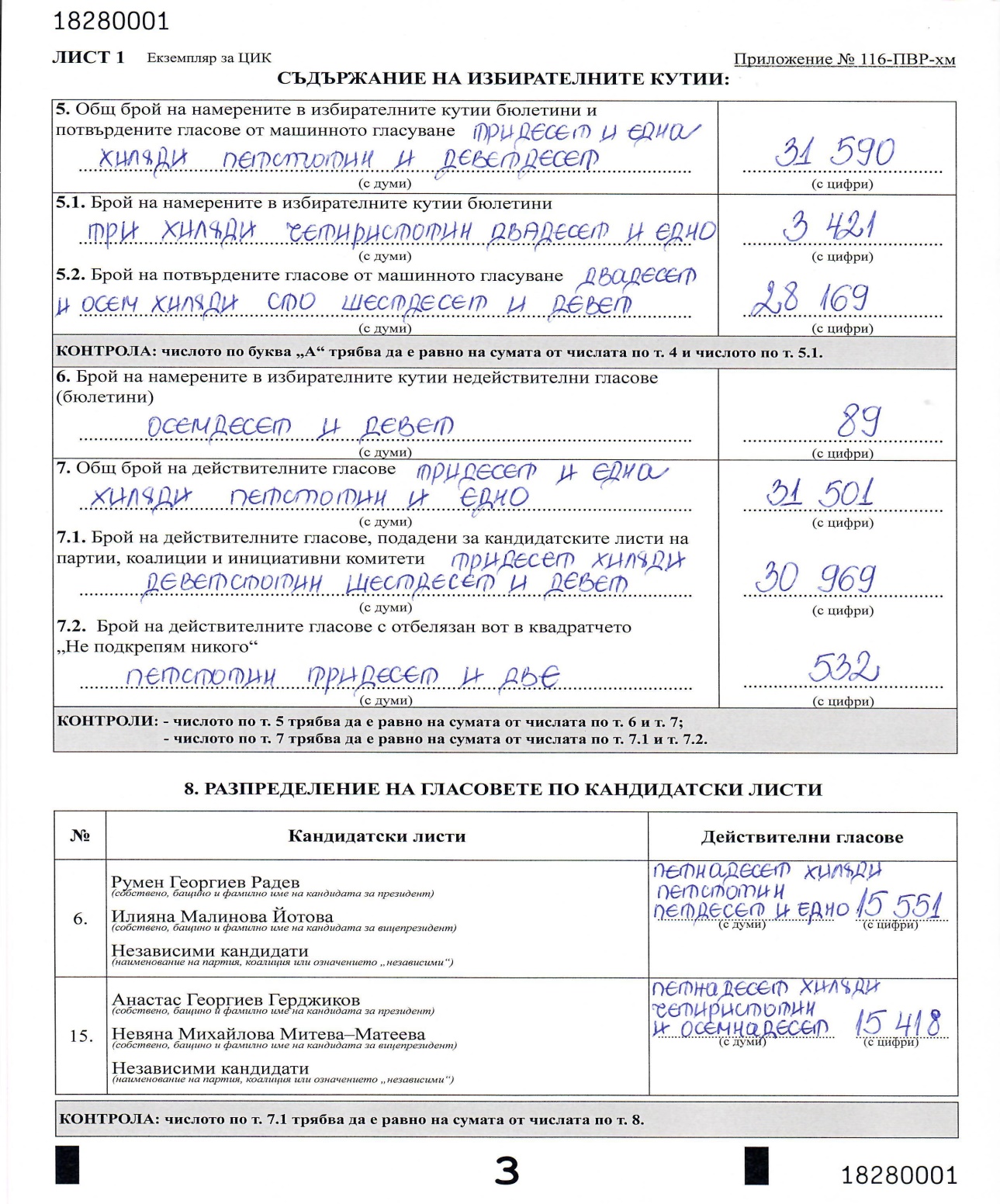 По т. 11 от дневния ред:Председателят на комисията докладва постъпилата входяща кореспонденция, както следва:- Писмо с вх. № 548/21.11.2021г. от Областна администрация относно броя на откритите секции  към 07.30 часа в изборите за президент и вицепрезидент на републиката на 21 ноември 2021г.;- Писмо с вх. № 551/21.11.2021г. от ЦИК относно проблеми с машини за гласуване в изборите за президент и вицепрезидент на републиката на 21 ноември 2021г.;- Писмо с вх. № 552/21.11.2021г. от Областна администрация относно справка за избирателна активност към 11.00 часа в изборите за президент и вицепрезидент на републиката на 21 ноември 2021г.;- Писмо с вх. № 555/21.11.2021г. от секретаря на Община Разград относно броя избиратели по секции на територията на община Разград за произвеждане на нов (втори) избор за президент и вицепрезидент на републиката на 21 ноември 2021г.;	Поради изчерпване на дневния ред, заседанието на РИК-Разград бе закрито от Председателя на Комисията на 22.11.2021 г. в 02:47 часа.					Председател: ..…………………………….							/Хубан Евгениев Соколов/					Секретар: ………………………………..       /Нергин Хюсеинов Хамдиев/№ДЛЪЖНОСТИМЕГласувал „ЗА“Гласувал „ПРОТИВ“Гласувал с„ОСОБЕНО МНЕНИЕ“1ПредседателХубан Евгениев Соколов+2Зам.-председателСветлана Недялкова Неделчева +3Зам.-председателЖоро Михайлов Чобанов+4СекретарНергин Хюсеинов Хамдиев+5ЧленДрагомир Русев Павлов+6ЧленЦветелина Ботева Ботева+7ЧленРалица Стефанова Костова-Цветанова+8ЧленАйсел Мехмедова Хасанова+9ЧленСилвия Наскова Великова+10ЧленЛюбица Иванова Бочева+11ЧленИвелина Георгиева Игнатова+12ЧленЮмгюл Мухарем Ахмедова+13ЧленМаргарита Тинчева Иванова+№ДЛЪЖНОСТИМЕГласувал „ЗА“Гласувал „ПРОТИВ“Гласувал с„ОСОБЕНО МНЕНИЕ“1ПредседателХубан Евгениев Соколов+2Зам.-председателСветлана Недялкова Неделчева+3Зам.-председателЖоро Михайлов Чобанов+4СекретарНергин Хюсеинов Хамдиев+5ЧленДрагомир Русев Павлов+6ЧленЦветелина Ботева Ботева+7ЧленРалица Стефанова Костова-Цветанова+8ЧленАйсел Мехмедова Хасанова+9ЧленСилвия Наскова Великова+10ЧленЛюбица Иванова Бочева+11ЧленИвелина Георгиева Игнатова+12ЧленЮмгюл Мухарем Ахмедова+13ЧленМаргарита Тинчева Иванова+№ДЛЪЖНОСТИМЕГласувал „ЗА“Гласувал „ПРОТИВ“Гласувал с„ОСОБЕНО МНЕНИЕ“1ПредседателХубан Евгениев Соколов+2Зам.-председателСветлана Недялкова Неделчева +3Зам.-председателЖоро Михайлов Чобанов+4СекретарНергин Хюсеинов Хамдиев+5ЧленДрагомир Русев Павлов+6ЧленЦветелина Ботева Ботева+7ЧленРалица Стефанова Костова-Цветанова+8ЧленАйсел Мехмедова Хасанова+9ЧленСилвия Наскова Великова+10ЧленЛюбица Иванова Бочева+11ЧленИвелина Георгиева Игнатова+12ЧленЮмгюл Мухарем Ахмедова+13ЧленМаргарита Тинчева Иванова+№ДЛЪЖНОСТИМЕГласувал „ЗА“Гласувал „ПРОТИВ“Гласувал с„ОСОБЕНО МНЕНИЕ“1ПредседателХубан Евгениев Соколов+2Зам.-председателСветлана Недялкова Неделчева +3Зам.-председателЖоро Михайлов Чобанов+4СекретарНергин Хюсеинов Хамдиев+5ЧленДрагомир Русев Павлов+6ЧленЦветелина Ботева Ботева+7ЧленРалица Стефанова Костова-Цветанова+8ЧленАйсел Мехмедова Хасанова+9ЧленСилвия Наскова Великова+10ЧленЛюбица Иванова Бочева+11ЧленИвелина Георгиева Игнатова+12ЧленЮмгюл Мухарем Ахмедова+13ЧленМаргарита Тинчева Иванова+№ДЛЪЖНОСТИМЕГласувал „ЗА“Гласувал „ПРОТИВ“Гласувал с„ОСОБЕНО МНЕНИЕ“1ПредседателХубан Евгениев Соколов+2Зам.-председателСветлана Недялкова Неделчева +3Зам.-председателЖоро Михайлов Чобанов+4СекретарНергин Хюсеинов Хамдиев+5ЧленДрагомир Русев Павлов+6ЧленЦветелина Ботева Ботева+7ЧленРалица Стефанова Костова-Цветанова+8ЧленАйсел Мехмедова Хасанова+9ЧленСилвия Наскова Великова+10ЧленЛюбица Иванова Бочева+11ЧленИвелина Георгиева Игнатова+12ЧленЮмгюл Мухарем Ахмедова+13ЧленМаргарита Тинчева Иванова+№ДЛЪЖНОСТИМЕГласувал „ЗА“Гласувал „ПРОТИВ“Гласувал с„ОСОБЕНО МНЕНИЕ“1ПредседателХубан Евгениев Соколов+2Зам.-председателСветлана Недялкова Неделчева +3Зам.-председателЖоро Михайлов Чобанов+4СекретарНергин Хюсеинов Хамдиев+5ЧленДрагомир Русев Павлов+6ЧленЦветелина Ботева Ботева+7ЧленРалица Стефанова Костова-Цветанова+8ЧленАйсел Мехмедова Хасанова+9ЧленСилвия Наскова Великова+10ЧленЛюбица Иванова Бочева+11ЧленИвелина Георгиева Игнатова+12ЧленЮмгюл Мухарем Ахмедова+13ЧленМаргарита Тинчева Иванова+№ДЛЪЖНОСТИМЕГласувал „ЗА“Гласувал „ПРОТИВ“Гласувал с„ОСОБЕНО МНЕНИЕ“1ПредседателХубан Евгениев Соколов+2Зам.-председателСветлана Недялкова Неделчева +3Зам.-председателЖоро Михайлов Чобанов+4СекретарНергин Хюсеинов Хамдиев+5ЧленДрагомир Русев Павлов+6ЧленЦветелина Ботева Ботева+7ЧленРалица Стефанова Костова-Цветанова+8ЧленАйсел Мехмедова Хасанова+9ЧленСилвия Наскова Великова+10ЧленЛюбица Иванова Бочева+11ЧленИвелина Георгиева Игнатова+12ЧленЮмгюл Мухарем Ахмедова+13ЧленМаргарита Тинчева Иванова+№ДЛЪЖНОСТИМЕГласувал „ЗА“Гласувал „ПРОТИВ“Гласувал с„ОСОБЕНО МНЕНИЕ“1ПредседателХубан Евгениев Соколов+2Зам.-председателСветлана Недялкова Неделчева +3Зам.-председателЖоро Михайлов Чобанов+4СекретарНергин Хюсеинов Хамдиев+5ЧленДрагомир Русев Павлов+6ЧленЦветелина Ботева Ботева+7ЧленРалица Стефанова Костова-Цветанова+8ЧленАйсел Мехмедова Хасанова+9ЧленСилвия Наскова Великова+10ЧленЛюбица Иванова Бочева+11ЧленИвелина Георгиева Игнатова+12ЧленЮмгюл Мухарем Ахмедова+13ЧленМаргарита Тинчева Иванова+№ДЛЪЖНОСТИМЕГласувал „ЗА“Гласувал „ПРОТИВ“Гласувал с„ОСОБЕНО МНЕНИЕ“1ПредседателХубан Евгениев Соколов+2Зам.-председателСветлана Недялкова Неделчева +3Зам.-председателЖоро Михайлов Чобанов+4СекретарНергин Хюсеинов Хамдиев+5ЧленДрагомир Русев Павлов+6ЧленЦветелина Ботева Ботева+7ЧленРалица Стефанова Костова-Цветанова+8ЧленАйсел Мехмедова Хасанова+9ЧленСилвия Наскова Великова+10ЧленЛюбица Иванова Бочева+11ЧленИвелина Георгиева Игнатова+12ЧленЮмгюл Мухарем Ахмедова+13ЧленМаргарита Тинчева Иванова+№ДЛЪЖНОСТИМЕГласувал „ЗА“Гласувал „ПРОТИВ“Гласувал с„ОСОБЕНО МНЕНИЕ“1ПредседателХубан Евгениев Соколов+2Зам.-председателСветлана Недялкова Неделчева+3Зам.-председателЖоро Михайлов Чобанов+4СекретарНергин Хюсеинов Хамдиев+5ЧленДрагомир Русев Павлов+6ЧленЦветелина Ботева Ботева+7ЧленРалица Стефанова Костова-Цветанова+8ЧленАйсел Мехмедова Хасанова+9ЧленСилвия Наскова Великова+10ЧленЛюбица Иванова Бочева+11ЧленИвелина Георгиева Игнатова+12ЧленЮмгюл Мухарем Ахмедова+13ЧленМаргарита Тинчева Иванова+№ДЛЪЖНОСТИМЕГласувал „ЗА“Гласувал „ПРОТИВ“Гласувал с„ОСОБЕНО МНЕНИЕ“1ПредседателХубан Евгениев Соколов+2Зам.-председателСветлана Недялкова Неделчева +3Зам.-председателЖоро Михайлов Чобанов+4СекретарНергин Хюсеинов Хамдиев+5ЧленДрагомир Русев Павлов+6ЧленЦветелина Ботева Ботева+7ЧленРалица Стефанова Костова-Цветанова+8ЧленАйсел Мехмедова Хасанова+9ЧленСилвия Наскова Великова+10ЧленЛюбица Иванова Бочева+11ЧленИвелина Георгиева Игнатова+12ЧленЮмгюл Мухарем Ахмедова+13ЧленМаргарита Тинчева Иванова+